AnnamalaiUniversity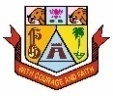 Affiliated Colleges308 M.Com. CooperationProgramme Structure and Scheme of Examination for affiliated Colleges (under CBCS)(Applicable to the candidates admitted from the academic year 2023 -2024 onwards)Unit I:Introduction to Business Finance and Time vale of money	Business Finance: Meaning, Objectives, Scope -Time Value of money: Meaning, Causes – Compounding – Discounting – Sinking Fund Deposit Factor – Capital Recovery Factor – Multiple Compounding – Effective rate of interest – Doubling period (Rule of 69 and Rule of 72) – Practical problems.                                                                Unit II:Risk Management								Risk and Uncertainty: Meaning – Sources of Risk – Measures of Risk – Measurement of Return – General pattern of Risk and Return – Criteria for evaluating proposals to minimise Risk (Single Asset and Portfolio) – Methods of Risk Management – Hedging currency risk.Unit III:Startup Financing and Leasing						Startup Financing: Meaning, Sources, Modes (Bootstrapping, Angel investors, Venture capital fund) - Leasing: Meaning – Types of Lease Agreements – Advantages and Disadvantages of Leasing – Financial evaluation from the perspective of Lessor and Lessee.Unit IV:Cash, Receivable and Inventory Management			Cash Management: Meaning, Objectives and Importance – Cash Cycle – Minimum Operating Cash – Safety level of cash – Optimum cash balance - Receivable Management: Meaning – Credit policy – Controlling receivables: Debt collection period, Ageing schedule, Factoring – Evaluating investment in accounts receivable - Inventory Management: Meaning and Objectives – EOQ with price breaks – ABC Analysis.Unit V:Multi National Capital Budgeting		Multi National Capital Budgeting: Meaning, Steps involved, Complexities, Factors to be considered – International sources of finance – Techniques to evaluate multi-national capital expenditure proposals: Discounted Pay Back Period, NPV, Profitability Index, Net Profitability Index and Internal Rate of Return – Capital rationing -Techniques of Risk analysis in Capital Budgeting.Note: Latest edition of the books may be usedOutcome Mapping*3– Strong, 2- Medium, 1- LowNote: Question Paper shall cover 40%Theory and 60% Problems.Unit I: Introduction to Digital MarketingDigital Marketing – Transition from traditional to digital marketing – Rise of internet – Growth of e-concepts – Growth of e-business to advanced e-commerce – Emergence of digital marketing as a tool – Digital marketing channels – Digital marketing applications, benefits and limitations – Factors for success of digital marketing – Emerging opportunities for digital marketing professionals.Unit II: Online Marketing MixOnline marketing mix – E-product – E-promotion – E-price – E-place – Consumer segmentation – Targeting – Positioning – Consumers and online shopping issues – Website characteristics affecting online purchase decisions – Distribution and implication on online marketing mix decisions.	Unit III:DigitalMediaChannelsDigital media channels – Search engine marketing – ePR – Affiliate marketing – Interactive display advertising – Opt-in-email marketing and mobile text messaging, Invasive marketing – Campaign management using – Facebook, Twitter, Corporate Blogs – Advantages and disadvantages of digital media channels – Metaverse marketing				Unit IV: Online Consumer BehaviorOnline consumer behavior – Cultural implications of key website characteristics – Dynamics of online consumer visit – Models of website visits – Web and consumer decision making process – Data base marketing – Electronic consumer relationship management – Goals – Process – Benefits – Role – Next generation CRM.		Unit V:Analytics and GamificationDigital Analytics – Concept – Measurement framework – Demystifying web data - Owned social metrics – Measurement metrics for Facebook, Twitter, YouTube, Slide Share, Pinterest, Instagram, Snapchat and LinkedIn – Earned social media metrics -  Digital brand analysis – Meaning – Benefits – Components – Brand share dimensions – Brand audience dimensions – Market influence analytics – Consumer generated media and opinion leaders – Peer review – Word of mouth – Influence analytics – Mining consumer generated media – Gamification and game based marketing – Benefits – Consumer motivation for playing online games.	Note: Latest edition of the books may be used*3– Strong, 2- Medium, 1- LowUnit I: Introduction to BankingBanking:Brief History of Banking - Rapid Transformation in Banking: Customer Shift - Fintech Overview - Fintech Outlook - The Financial Disruptors - Digital Financial Revolution - New Era of Banking. Digital Banking – Electronic Payment Systems–Electronic Fund Transfer System – Electronic Credit and Debit Clearing – NEFT – RTGS –VSAT–SFMS–SWIFT.			Unit II: Contemporary Developments in BankingDistributed Ledger Technology – Blockchain: Meaning - Structure of Block Chain - Types of Block Chain - Differences between DLT and Block chain - Benefits of Blockchain and DLT - Unlocking the potential of Block chain – Crypto currencies, Central Bank Digital Currency (CBDC) - Role of DLT in financial services - AI in Banking: Future of AI in Banking - Applications of AI in Banking - Importance of AI in banking - Banking reimagined with AI. Cloud banking - Meaning - Benefits in switching to Cloud Banking.Unit III: Indian Insurance MarketHistory of Insurance in India – Definition and Functions of Insurance – Insurance Contract – Indian Insurance Market – Reforms in Insurance Sector – Insurance Organisation –   Insurance organisation structure. Insurance Intermediaries: Insurance Broker – Insurance Agent - Surveyors and Loss Assessors - Third Party Administrators (Health Services) – Procedures - Code of Conduc	Unit IV: Customer Services in InsuranceCustomer Service in Insurance – Quality of Service - Role of Insurance Agents in Customer Service-Agent’s Communication and Customer Service –Ethical Behaviour in Insurance – Grievance Redressal System in Insurance Sector –Integrated Grievance Management System- Insurance Ombudsman - Insurance Regulatory and Development Authority of India Act (IRDA) – Regulations and GuidelinesUnit V: Risk ManagementRisk Management and Control in banking and insurance industries – Methods of Risk Management – Risk Management by Individuals and Corporations – Tools for Controlling Risk.Unit I:Introduction to CooperationCooperation: Meaning and definition – Evolution of cooperatives – Rochdale Pioneers – Contributions of Robert Owen, Charles Fourier – Gandhiji’s Views on Cooperation – Cooperative Movement in India and abroad – Benefits of Cooperation	Unit II:Models and Values of CooperationCooperative Models – Federal Vs Unitary, Limited Vs Unlimited Viability, New Generation Cooperatives – Statement of Cooperative Identity 1995 – Reformulated Principles of Cooperation – Cooperative Values – Self-Help, Mutual Help, Equality and SolidarityUnit III:Cooperative Committees and CommissionCommittees and commission – All India Rural Credit Survey Committee, 1954 – CRAFICARD, 1981 – Taskforce on Short-Term Cooperative Credit Structure (STCCS), 2004 – Report of High-Power Committee on Cooperatives, 2009 – Vaidyanathan Committee ReformsUnit IV: Role of Government and Policy formulation for CooperativesRole of government in cooperatives – Government Budget and Taxation – Components and Implications for Economy – Institutional Aid and Subsidy to Cooperatives – Schemes and Policy Formulation and Implementation – Cooperatives and Five-year plans – Problems and Challenges faced by CooperativesUnit V:Recent Developments in CooperativesLatest trends in Cooperatives – New Generation Cooperatives – Fintech – Agro Processing Small Finance and Payment Banks – Implications for Cooperatives – Formation of new Cooperation Ministry by Government of India – Digitalisation of Cooperatives – Conversion of Cooperatives into Multipurpose CooperativesNote: Latest edition of the books may be used*3– Strong, 2- Medium, 1- LowUnit I:	Rural DevelopmentRural Development – Concept, Philosophy, Principles, Policies and Programmes and Organisations – Rural development Management Practices – Rural Society and Polity – Rural Livelihood Systems – Poverty and Unemployment Eradication Programmes – Need for Inclusive and Sustainable Development.Unit II:Planning and Management of Rural Development ProgrammesPlanning and Management of Rural Development Programmes – Approaches to Rural Development Rural Development Programmes of Government, NGOs, and CSR Initiatives of Corporate Sector. Social Forestry – Wasteland and Dryland Development. Participatory Rural Appraisal (PRA) – Concept, Types and Techniques – Cluster Approach		Unit III: Basic Services and Infrastructure for Rural Development Basic Services and Infrastructure for Rural Development – Access & Utilization of Services - Education, Health, Water, Sanitation, Transport, Energy, Communication and Housing – Transparency and Accountability in Public Service Delivery System – Public Private Partnership (PPP)	Unit IV:Role of Panchayat Raj Institutions in the Development of Rural Economy Rural Management - Panchayat Raj System: Concept and Structure – Public Policy & Management - Role of Panchayat Raj Institutions in the Development of Rural Economy – Important Provisions of Panchayat Raj Act. 73rd Constitutional Amendment Act 1992.Unit V:Latest Issues in Rural Development Latest Issues in Rural Development: Climate Change and Biodiversity – Non-Conventional Energy Sustainable development – Risk Management – Reduce – Recycle and Reuse.Note: Latest edition of the books may be used*3– Strong, 2- Medium, 1- LowUnit I: Introduction to Cooperatives ManagementManagement Thoughts and Functions – Definition and Objectives - Functions of Management applicable to Cooperatives – Functional Areas of Management in Cooperatives – Production – Materials – Finance – Marketing and Human Resources.	Unit II: Cooperative Management and ControlCooperative Management: Mission, Vision, and Objectives – General Body – Board of Directors – Management Committee – Professionalisation of Management – Powers and Functions of Management Committee – Duties and Responsibilities of President, Vice-President, and Board of Directors – Democratic Control and Management – Strategies for Sustainable Development of Cooperatives in India.Unit III: Cooperative Administration and Powers of Controlling AuthorityCooperative Administration – Administrative Setup of Cooperatives – Registrar of Cooperative Societies – Administrative Powers of RCS – Role and Powers of Functional Registrars in Functional Departments like Audit, Dairy, Fisheries, Housing, Handlooms & Textiles, Sericulture, Horticulture, Industries – Conduct of General Body Meeting & Special General Meetings.Unit IV: Code Of Conduct for Cooperative Elections and Preservation of RecordsCooperative Elections – Authority to conduct Election – Cooperative Election Commission – Composition of Board – Reservation and Division of Constituencies – Election of Office Bearers – Custody and Preservation of Records.Unit V: Education, Training and Development of CooperativesCooperative Education and Training – Training Setup for cooperatives – Vaikunth Mehta National Institute (VAMNICOM) – National Council for Cooperative Training (National Council for Cooperative Training) – Institute of Cooperative Managements (ICMs) – Cooperative training centres at the state level Junior Training Centres – Member Education – Publicity and Propaganda by Cooperative Unions at District, State and National levelNote: Latest edition of the books may be used*3– Strong, 2- Medium, 1- LowUnit I: Credit Structure of CooperativesCooperative Credit Structure – Agricultural Production and Investment Credit – Short Term and Medium Cooperative Credit – Primary Agricultural Cooperative Credit Societies (PACCS) – District Central Cooperative Bank – (DCCB) – Large Sized Multi - Purpose Societies (LAMPS) – Constitution, Objectives, Functions and Governance – Resource Mobilisation – Lending and Recovery Management – Problems, Prospects and Challenges of Cooperative Credit.Unit II: Credit Facilities and Urban Cooperative BanksLong Term Cooperative Credit – Functions, Management and Working of Primary and State Agriculture and Rural Development Bank (PCARDB and SCARDB) –- Urban Credit – Urban Credit Societies (UCS) and Urban Cooperative Bank (UCB) – Functions and Working of UCBs – Role of Reserve Bank of India in Development of Urban Cooperative Banks – National Federations:  NAFSCOB, NABARD, NAFCOB.		Unit III:Introduction to Social and Development BankingConcept of Social and Development Banking – Banker Customer Relationship – Mobilisation of Resources – Funds Management – Management of Risks - Principles of Good Lending and Investment – Management of Overdue – Non-Performing Assets – Income Recognition and Asset Classification – Capital to Risk Weighted Ratio (CRAR), Statutory Liquidity Ratio (SLR) and Cash Reserve Ratio (CRR).Unit IV:Statutory Regulations Governing Cooperative SectorBanking Regulation Act, 1949 – Salient Features of BR Act as Applicable to Cooperative Societies – Important Provisions of Negotiable Instruments Act, 1881 – Know Your Customer (KYC) – Prevention of Anti Money Laundering Act, 2002:  Definition,  Offences and Punishment – Attachment of Property – Adjudication – Obligation of Banks – Summons, Search and Seizures – Salient Features of Securitisation and Reconstruction of Financial Assets and Enforcement of Security Interest (SARFAESI).Unit V:Recent Developments in Cooperative BankingLatest concepts in Cooperative Banking – Common Accounting System (CAS) – Management Information System (MIS) - Core Banking Solutions (CBS) – Technology Banking – NEFT – RTGS – ATM – Internet and Mobile banking – Debit and Credit cards – Cheque TruncationNote: Latest edition of the books may be used*3– Strong, 2- Medium, 1- LowUnit I:	Introduction to Strategic Cost ManagementIntroduction to Strategic Cost Management (SCM) – Need for SCM – Differences between SCM and Traditional Cost Management - Value Chain Analysis: Meaning and steps - Quality Cost Management: Meaning of Quality and Quality Management – Cost of Quality – Indian Cost Accounting Standard 21 on Quality Control - Introduction to Lean System – Benefits of Lean System – Just in Time (JIT) – Kaizen Costing.			Unit II: Cost Control and ReductionCost Management Techniques: Cost Control: Meaning and Prerequisites - Cost Reduction: Meaning and Scope – Differences between Cost control and cost reduction - Pareto Analysis: Meaning, importance and applications - Target Costing: Meaning, steps and Principles – Life Cycle Costing: Meaning, Strategies for each stage of product life cycle, Benefits – Learning Curve: Meaning, Learning curve ratio and applications		Unit III: Activity Based Cost ManagementActivity Based Cost Management: Concept, Purpose, Stages, Benefits, Relevance in Decision making and its Application in Budgeting – Practical problems.		Unit IV: Transfer Pricing			Transfer Pricing: Meaning, Benefits, Methods: Pricing based on cost, Market price on transfer price, Negotiated pricing and Pricing based on opportunity costs – Practical Problems.Unit V: Cost Management in Agriculture and IT sectorAgriculture Sector: Features, Cost Structure, Cost Management, Tools to measure the performance, Minimum Support Price and International Perspective – Information Technology Sector: Features, Cost Structure, Cost Management and International Perspective.	Note: Latest edition of the books may be used*3– Strong, 2- Medium, 1- LowUnit I:Issue of Shares and Final Accounts of CompaniesIssue of Shares: ESOPs - ESPS - Sweat Equity Shares - Book Building - Buy-back of Shares - Conversion of debentures into shares - Final accounts of Companies as per Schedule III of the Companies Act, 2013 – Managerial remuneration.			Unit II:  Insurance Company AccountsInsurance Company Accounts: Types of Insurance - Final accounts of life assurance Companies- Ascertainment of profit - Valuation Balance Sheet - Final accounts of Fire, Marine and miscellaneous Insurance Companies.		Unit III: Consolidated Financial StatementsConsolidated financial statements as per AS 21: Consolidated Profit and Loss Account – Minority interest – Cost of control – Capital reserve – Inter-company holdings – Preparation of consolidated Balance Sheet.Unit IV:Contemporary Accounting MethodsAccounting for price level changes – Social responsibility accounting – Human resource accounting - Forensic Accounting.	Unit V: Financial ReportingFinancial reporting: Meaning, Objectives, Characteristics – Indian Accounting Standards (AS 5, AS 10, AS 19, AS 20) – Corporate Social Responsibility: Meaning, Key provisions of Companies Act, 2013, Accounting for CSR expenditure, Reporting of CSR, Presentation and disclosure in the financial statements.Note: Latest edition of the books may be usedNote: Question Paper shall cover 20%Theory and 80% Problems.*3– Strong, 2- Medium, 1- LowUnit I: Startups in IndiaTypes of business organisations – Factors governing selection of an organisation - Startups – Evolution – Definition of a Startup – Startup landscape in India – Startup India policy – Funding support and incentives – Indian states with Startup policies – Exemptions for startups – Life cycle of a Startup – Important points for Startups – Financing options available for Startups – Equity financing – Debt financing – Venture capital financing – IPO – Crowd funding – Incubators - Mudra banks – Successful Startups in India.			Unit II: Not-for-Profit OrganisationsFormation and registration of NGOs – Section 8 Company – Definition – Features – Exemptions – Requirements of Section 8 Company – Application for incorporation – Trust: Objectives of a trust – Persons who can create a trust – Differences between a public and private trust – Exemptions available to trusts – Formation of a trust - Trust deed –Society – Advantages – Disadvantages – Formation of a society – Tax exemption to NGOs.	Unit III: Limited Liability Partnership and Joint VentureLimited Liability Partnership: Definition – Nature and characteristics – Advantages and disadvantages – Procedure for incorporation – LLP agreement – Annual compliances of LLP - Business collaboration: Definition – Types – Joint venture: Advantages and disadvantages – Types – Joint venture agreement - Successful joint ventures in India– Special Purpose Vehicle – Meaning – Benefits – Formation.Unit IV:    Registration and LicensesRegistration and Licenses: Introduction – Business entity registration – Mandatory registration – PAN – Significance – Application and registration of PAN – Linking of PAN with Aadhar – TAN – Persons liable to apply for TAN – Relevance of TAN – Procedure to apply for TAN – GST: Procedure for registration – Registration under Shops and Establishment Act – MSME registration – Clearance from Pollution Control Board – FSSAI registration and license – Trade mark, Patent and Design registration.Unit V:Environmental Legislations in IndiaGeographical Indication of Goods (Registration and Protection) Act, 1999: Objectives, Salient Features - The Environmental Protection Act, 1986:  Prevention, control and abatement of environmental pollution - The Water (Prevention And Control of Pollution) Act, 1974: The Central and State Boards for Prevention and Control of Water Pollution - Powers and Functions of Boards - Prevention and Control of Water Pollution - Penalties and Procedure- The Air (Prevention and Control of Pollution) Act, 1981: Central and State Boards for The Prevention and Control of Air Pollution - Powers And Functions - Prevention and Control of Air Pollution - Penalties and Procedure. *3– Strong, 2- Medium, 1- LowUnit I:	Rural Economy and History of Agricultural MarketingFeatures of Rural Economy – Meaning and Scope of Agri Business – Production, Cost, Supply and Price Determination and Income Policy - History of Agricultural Marketing in India – Importance of Agricultural Marketing                                                                  	Unit II: Constraints in Agri Business Constraints in Agri Business: Market and Competition – Nature of Demand and Supply of Agro-based Commodities – Requirements of Agri Business: Infrastructure, Transport, Storage and Warehousing – Economic, Social and Cultural Factors – Utilisation of Scarce Resources				Unit III:Regulation and Analysis of the Agricultural MarketAgricultural Marketing:  Characteristics of Traditional Agricultural Marketing System – History of market Regulation – Regulation of Agricultural Marketing – Regulated Marketing and its Objectives - Agriculture Extension – Strength Weakness Opportunities and Threats (SWOT) Analysis of Market – Planning and Analysis of Production and Marketing- Market Information and Intelligence.	Unit IV:Linkages between Farmers Markets and ProcessorsAgro-based and Horticulture based Industries:  Establishment of Marketing and Agro Processing Linkages between Farmers Markets and Processors - Role of Primary, District and State Level Marketing and Processing Cooperatives. – Linkage with National Economy and Export Potential				Unit V:Modern Methods of Agricultural Marketing and Promotional AgenciesModern Methods of Agricultural Marketing: Contract Farming – Direct Marketing – Marketing through Farmers Interest Group – Cooperative Marketing – Forward and Futures Market – National Agriculture Market (eNAM) – Role of Promotional Agencies – National Cooperative Development Corporation (NCDC) National Agricultural Cooperative Marketing Federation of India Ltd. (NAFED) Small Farmers Agri-business Consortium (SFAC).					Note: Latest edition of the books may be used*3– Strong, 2- Medium, 1- LowUnit I: Introduction to Rural marketingRural marketing – Meaning – Definition – Concept and nature of rural marketing – Taxonomy of rural markets – Urban vs rural marketing – Rural marketing environment – Becoming a successful rural marketer.	Unit II:Rural buyer behaviourRural buyer behaviour – Aspects of rural buyer behaviour – Rural consumer decision making process – Environmental factors affecting rural consumers – Buyer characteristics and innovation adoption – Rural STP approach – Guidelines for effective segmentation and emerging rural market segments.Unit III: Rural product strategy and pricingRural product strategy – Rural product classification and decisions – Product innovation strategies – Customer value strategies – Rural branding and packaging strategies – Role of Agricultural Price Commission in India (APC) - Introduction to APC - Basic objectives of the Commission - Determination of Minimum Support Price (MSP) - Non price measures - Minimum support price of selectedUnit IV:Food processing industry infrastructure in IndiaFood processing industry infrastructure in India - Meaning of processing - Advantages of food processing -  Processing of agricultural commodities (Wheat, Paddy, Pulses and Oilseeds) – Importance of cold chains - Rural distribution strategy – Rural distribution and logistics – Direct vs indirect marketing –  Organised rural retailing – Types of retail outlets – Rural malls – e-tailing and training for rural retailers – Rural supply chain management – ITC  e-choupal – Rural promotion mix – Marketing communication challenge in rural markets.Unit V: Cooperative marketingMeaning of cooperative marketing - Role of cooperatives - Structure of cooperative marketing societies - Types of Co-operative marketing societies – Membership – Functioning – Agri export zones – Small Farmers Agri Business Consortium - eNAM – Tamil Nadu State Agricultural Marketing Board.Note: Latest edition of the books may be used*3– Strong, 2- Medium, 1- LowUnit I:Introduction to Accounting of CooperativesDefinition of accounting – Accounting Principles – Functions of Accounting – Accounting conventions – Distinctive Features of Cooperative Account Keeping and Double Entry System – Common Accounting System (CAS) in CooperativesUnit II:Maintenance of Books of AccountsBook Keeping in Cooperatives Day Books – Meaning and Types Treatment of Accounting Transactions – General and Special Ledger in Cooperatives – Reconciliation of General Ledger Balances with Special Ledger – Preparation on Receipt and Disbursement statement – Trail Balance and Receipts and Disbursement StatementUnit III:Preparation and Presentation of Financial Statements of CooperativesPreparation of Final Accounts – Meaning – Manufacturing Account – Trading, Profit and Loss Account and Balance Sheet – Meaning and Purpose – Treatment of Loans and Subsidies in Accounts – Classification of Assets and Liabilities – Adjustment Entries.Unit IV: Depreciation Accounting and Types of CooperativesDepreciation and Special Features of Accounts of Different Category of Cooperatives – Meaning and Definition of Depreciation – Factors affecting Depreciation – Methods – Types of Cooperatives (Credit and Non-Credit) – Books and Registers to be Maintained – Inspection by RBI/NABARD.Unit V:Audit of Financial Statements of CooperativesAudit – Definition and Concept – Internal Checks and Control – Routine Checking – Valuation and Verification – Examination of Financial Statements – Types of Audit – Cost Audit – Management Audit – Systems Audit – Preparation of Audit Memorandum – Audit Compliance Report.*3– Strong, 2- Medium, 1- LowUnit I:Consumer Co-operative Movement in EnglandIntroduction - Robert Owen, Dr.William King and Rochdale Pioneers – The Retail Stores, Co-operative Wholesale Society - The Scottish Co-operative Wholesale Society, Co-operative Wholesale Society and Scottish Co-operative Wholesale Society a Comparative Study – Difficulties of the Co-operative Wholesale Movement. The co-operative consumer movement in Sweden:  Feature – Constitution and working of Cooperative Forbundet (K.F).Unit II:Credit Movement in German and Italy                                          Origin of Co-operative Movement; Diffusion Societies, Schulze–Delitzsch Societies - Comparative Study of Raiffeisen and Schulze Societies – First and Second World War and the Co-operative Movement - Development after the Second World War - Co-operation in Italy; Working of BancaPopularre (Peoples Bank), Cassirer (Rural Banks), Formation of Fascist National Organism of Co-operation (FNTE)t III:Dairy Co-operatives in DenmarkCo-operative Dairies - Growth and Development - Factors Responsible for the Success of Co-operative Dairies – Co-operative Bacon and Egg Societies: Co-operative Cattle Societies – Characteristic Features of Danish Co-operative Movement - Difficulties for India in Adopting the Danish ModelUnit IV:Co-operative Movement in IsraelThe Early Co-operative Groups - The Beginning of Co-operative Movement in Palestine - Co-operative Developments in Israel; Credit Co-operatives, Agricultural Co-operatives, Co-operative Housing, Workers Producers Transportation and Service Societies (WPTSS), Consumer Co-operatives – Features of the Co-operative Movement in Israel Unit V:Co-operative Movement in U.S.AThe Origin – Rural Co-operative Movement, Urban Co-operative Movement; Consumers’ Co-operatives, Service Co-operatives, Credit Unions, New Wave Co-operatives, Health Care Co-operatives – Chief Characteristics of the Co-operative Movement in U.S.A Unit I: Introduction to Goods and Services Tax			Indirect Taxes – Problems of Indirect taxes – Need for introduction of GST – Commodities kept out the preview of GST – Other indirect TaxesUnit II: Structure of GST				GST Structure – CGST –SGST- IGST – Futures – Exemptions – Schemes – Composition Schemes – Ordinary Scheme – GST Structured RatesUnit III: GST Registration Process					Registration process in GST – Types – Compulsory Registration - CancellationUnit IV:Input Tax Credit 						Input Tax Credit – Adjustment of Debit Notes and Credit Notes – Problems in Input Tax Credit Unit V: Returns, Payments, Refund Process and Assessment	Process of Return Filing-Types of Returns - E-Ledger and E-Payment Process in GST-  Assessment Methods – Refund under GST – Refund under Special Occasions - Authorities of GST PartCourse CodeStudy Components & Course TitleCreditHours/ WeekMaximum MarksMaximum MarksMaximum MarksPartCourse CodeStudy Components & Course TitleCreditHours/ WeekCIAESETotalSEMESTER – IPart A23PCOPC11Core 1:  Business Finance572575100Part A23PCOPC12Core 2:  Digital Marketing572575100Part A23PCOPC13Core 3:  Banking and Insurance462575100Part A23PCOPE14-123PCOPE14-2Elective 1: Co-operation -Theory and PracticeRural Development352575100Part A23PCOPE15-123PCOPE15-2Elective 2:Co-operative Management and Administration  Co-operative Credit and Banking352575100Total2030500SEMESTER – IIPart A23PCOPC21Core 4:  Strategic Cost Management562575100Part A23PCOPC22Core 5:  Corporate Accounting562575100Part A23PCOPC23Core 6:  Setting up of Business Entities462575100Part A23PCOPE24-123PCOPE24-2Elective 3: Agricultural Marketing and  Co-operativesRural and Agricultural Marketing342575100Part A23PCOPE25-123PCOPE25-2Elective 4: Co-operative Accounts and AuditCo-operation in Foreign Countries342575100Part B23PCOPS26Skill Enhancement Course SEC 1:GOODS AND SERVICES TAX242575100Total223060023PCOPC11CORE COURSE - 1 23PCOPC11- BUSINESS FINANCELPCSemester-1CORE COURSE - 1 23PCOPC11- BUSINESS FINANCE75Learning Objectives:Learning Objectives:LO1:  To outline the fundamental concepts in financeLO2:To estimate and evaluate risk in investment proposalsLO3:  To evaluate leasing as a source of finance and determine the sources of startup financingLO4To examine cash and inventory management techniquesLO5To appraise capital budgeting techniques for MNCsCourse Outcomes:Course Outcomes:After the successful completion of the course, the students will be able to:CO1:Explain important finance conceptsCO2:Estimate risk and determine its impact on returnCO3:Explore leasing and other sources of finance for startups CO4:Summarise cash receivable and inventory management techniquesCO5:Evaluate techniques of long term investment decision incorporating risk factorRecent Trends in Business FinanceFaculty member will impart the knowledge on recent trends in Business Finance to the students and these components will not cover in the examination.Text Books:Text Books:1.Maheshwari S.N., (2019), “Financial Management Principles and Practices”, 15th Edition, Sultan Chand & Sons, New Delhi.2.Khan M.Y & Jain P.K, (2011), “Financial Management: Text, Problems and Cases”, 8th Edition, McGraw Hill Education, New Delhi.3.Prasanna Chandra, (2019), “Financial Management, Theory and Practice”, 10th Edition, McGraw Hill Education, New Delhi.4Apte P.G, (2020), “International Financial Management” 8th Edition, Tata McGraw Hill, New Delhi.Supplementary Readings:Supplementary Readings:1.Pandey I. M., (2021), “Financial Management”, 12th Edition, Pearson India Education Services Pvt. Ltd, Noida.2.Kulkarni P. V. &Satyaprasad B. G., (2015), “Financial Management”, 14th Edition, Himalaya Publishing House Pvt Ltd, Mumbai.3.Rustagi R. P., (2022), “Financial Management, Theory, Concept, Problems”, 6th   Edition, Taxmann Publications Pvt. Ltd, New Delhi.4Arokiamary Geetha Rufus, Ramani N.  & Others, (2017), “Financial Management”, 1st Edition, Himalaya Publishing House Pvt Ltd, Mumbai.Web Reference:Web Reference:1.https://resource.cdn.icai.org/66674bos53808-cp8.pdf2.https://resource.cdn.icai.org/66677bos53808-cp10u2.pdf3.https://resource.cdn.icai.org/66592bos53773-cp4u5.pdf4https://resource.cdn.icai.org/65599bos52876parta-cp16.pdfProgramme OutcomesProgramme OutcomesProgramme OutcomesProgramme OutcomesProgramme OutcomesProgramme OutcomesProgramme OutcomesProgramme OutcomesProgramme OutcomesProgramme OutcomesProgramme OutcomesProgramme OutcomesProgramme Specific OutcomesProgramme Specific OutcomesProgramme Specific OutcomesProgramme Specific OutcomesProgramme Specific OutcomesCO12345678910111212345CO133131333133133322CO233232333233233333CO322121222122122232CO422121222122122222CO53323233323323333323PCOPC12CORE COURSE - 223PCOPC12 - DIGITAL MARKETINGLPCSemester-1CORE COURSE - 223PCOPC12 - DIGITAL MARKETING75Learning Objectives:Learning Objectives:LO1:To assess the evolution of digital marketingLO2:To appraise the dimensions of online marketing mixLO3:To infer the techniques of digital marketingLO4:To analyse online consumer behaviourLO5:To interpret data from social media and to evaluate game based marketingCourse Outcomes:Course Outcomes:After the successful completion of the course, the students will be able to:CO1:Explain the dynamics of digital marketingCO2:Examine online marketing mixCO3:Compare digital media channelsCO4:Interpret online consumer behaviorCO5:Analyse social media dataRecent Trends in Digital MarketingFaculty member will impart the knowledge on recent trends in Digital Marketing to the students and these components will not cover in the examination.Text Books:Text Books:1.Kailash Chandra Upadhyay, (2021) “Digital Marketing: Complete Digital Marketing Tutorial”, Notion Press, Chennai. 2.Michael Branding, (2021) “Digital Marketing”, Empire Publications India Private Ltd, New Delhi.3.Seema Gupta, (2022) “Digital Marketing” 3rd Edition, McGraw Hill Publications Noida.4Puneet Singh Bhatia, (2019) “Fundamentals of Digital Marketing”, 2nd Edition, Pearson Education Pvt Ltd, Noida.Supplementary Readings:Supplementary Readings:1.MaityMoutusy, (2022) “Digital Marketing” 2nd Edition, Oxford University Press, London.2.Simon Kingsnorth, Digital Marketing Strategy, (2022) “An Integrated approach to Online Marketing”, Kogan Page Ltd. United Kingdom3.Vandana Ahuja, (2016) “Digital Marketing”, Oxford University Press. London.4Alan Charlesworth, (2014), “Digital Marketing - A Practical Approach”, Routledge, London.Supplementary Readings:Supplementary Readings:1.MaityMoutusy, (2022) “Digital Marketing” 2nd Edition, Oxford University Press, London.2.Simon Kingsnorth, Digital Marketing Strategy, (2022) “An Integrated approach to Online Marketing”, Kogan Page Ltd. United Kingdom3.Vandana Ahuja, (2016) “Digital Marketing”, Oxford University Press. London.4Alan Charlesworth, (2014), “Digital Marketing - A Practical Approach”, Routledge, London.Web Reference:Web Reference:1.https://www.digitalmarketer.com/digital-marketing/assets/pdf/ultimate-guide-to-digital-marketing.pdf2.https://uwaterloo.ca/centre-for-teaching-excellence/teaching-resources/teaching-tips/educational-technologies/all/gamification-and-game-based-learning3.https://journals.ala.org/index.php/ltr/article/download/6143/7938Outcome Mapping23PCOPC13CORE COURSE – 323PCOPC13 BANKING AND INSURANCE  LPCSemester-1CORE COURSE – 323PCOPC13 BANKING AND INSURANCE  64Learning Objectives:Learning Objectives:LO1:  To understand the evolution of new era bankingLO2:To explore the digital banking techniquesLO3:  To analyse the role of insurance sectorLO4:To evaluate the mechanism of customer service in insurance and the relevant regulationsLO5:To analsye risk and its impact in banking and insurance industryCourse Outcomes:Course Outcomes:After the successful completion of the course, the students willbe able to:CO1:Relate the transformation in banking from traditional to new age CO2:Apply modern techniques of digital bankingCO3:Evaluate the role of insurance sectorCO4:Examine the regulatory mechanismCO5:Assess risk mitigation strategies	Recent Trends in Banking and InsuranceFaculty member will impart the knowledge on recent trends in Banking and Insurance to the students and these components will not cover in the examination.Text Books:Text Books:1.Indian Institute of Banking and Finance (2021), “Principles & Practices of Banking”, 5th Edition, Macmillan Education India Pvt. Ltd, Noida, Uttar Pradesh.2.Mishra M N & Mishra S B, (2016), “Insurance Principles and Practice”, 22nd Edition, S. Chand and Company Ltd, Noida, Uttar Pradesh.3.Emmett, Vaughan, Therese Vaughan M., (2013), “Fundamentals of Risk and Insurance”, 11th Edition, Wiley & Sons, New Jersey, USA.4Theo Lynn , John G. Mooney, Pierangelo Rosati, Mark Cummins (2018), Disrupting Finance: FinTech and Strategy in the 21st Century (Palgrave Studies in Digital Business & Enabling Technologies), Macmillan Publishers, NewYork (US)Supplementary Readings:Supplementary Readings:1.Sundharam KPM & Varshney P. N., (2020), “Banking Theory, Law and Practice”, 20th Edition, Sultan Chand & Sons, New Delhi.2.Gordon & Natarajan, (2022), “Banking Theory, Law and Practice”, 9th Edition, Himalaya Publishing House Pvt Ltd, Mumbai. 3.Gupta P. K.  (2021), “Insurance and Risk Management” 6th Edition, Himalaya Publishing House Pvt Ltd, Mumbai.Web Reference:Web Reference:1.https://corporatefinanceinstitute.com/resources/knowledge/finance/fintech-financial-technology2.https://mrcet.com/downloads/digital_notes/CSE/IV%20Year/CSE%20B.TECH%20IV%20YEAR%20II%20SEM%20BCT%20(R18A0534)%20NOTES%20Final%20PDF.pdf23PCOPE14-1Elective  Course - 123PCOPE14-1- CO-OPERATION – THEORY AND PRACTICELPCSemester-1Elective  Course - 123PCOPE14-1- CO-OPERATION – THEORY AND PRACTICE53Learning Objectives:Learning Objectives:LO1:To understand the basic concept of cooperation and the emergence of cooperative movement in IndiaLO2:To recognize different models of cooperatives and principles of cooperationLO3:To familiarize with the committees and commission relating to cooperative movement in IndiaLO4:To understand the role of government in the growth of cooperatives and the problems faced by themLO5:To understand the latest trends and development in cooperativesCourse Outcomes:Course Outcomes:After the successful completion of the course, the students will be able to:CO1:Summarize the concept and evolution of cooperative movement in India and the benefits of cooperationCO2:Outline the different cooperative models, new generation cooperatives and cooperatives values.CO3:Examine the committees and commissions governing the emergence and growth of cooperative movement.  CO4:Appraise the role of government in cooperatives, schemes and policy formulation relating to functioning of cooperatives and challenges faced by themCO5:Analyse the recent trends in cooperatives, digitalization of cooperatives and conversion of cooperatives into multipurpose cooperativesRecent Amendments in Co-Operation – Theory and PracticeRecent Amendments in Co-Operation – Theory and PracticeRecent Amendments in Co-Operation – Theory and PracticeRecent Amendments in Co-Operation – Theory and PracticeRecent Amendments in Co-Operation – Theory and PracticeRecent Amendments in Co-Operation – Theory and PracticeFaculty member will impart the knowledge on recent Amendments in Co-operation Theory and Practice to the students and these components will not cover in the examination.Faculty member will impart the knowledge on recent Amendments in Co-operation Theory and Practice to the students and these components will not cover in the examination.Faculty member will impart the knowledge on recent Amendments in Co-operation Theory and Practice to the students and these components will not cover in the examination.Faculty member will impart the knowledge on recent Amendments in Co-operation Theory and Practice to the students and these components will not cover in the examination.Faculty member will impart the knowledge on recent Amendments in Co-operation Theory and Practice to the students and these components will not cover in the examination.Faculty member will impart the knowledge on recent Amendments in Co-operation Theory and Practice to the students and these components will not cover in the examination.Text Books:Text Books:Text Books:Text Books:1.1.Hajela T.N, “Cooperation - Principles, Problems and Practice”, Konark Publisher, New Delhi.Hajela T.N, “Cooperation - Principles, Problems and Practice”, Konark Publisher, New Delhi.2.2.Krishnaswami. O. R and Kulandaisamy V, “Cooperation: Concept and Theory”,Arudra Academy, Coimbatore.Krishnaswami. O. R and Kulandaisamy V, “Cooperation: Concept and Theory”,Arudra Academy, Coimbatore.3.3.Saradha V, (2017), “The Theory of Co-operation”, Himalaya Publishing House, MumbaiSaradha V, (2017), “The Theory of Co-operation”, Himalaya Publishing House, MumbaiSupplementary Readings:Supplementary Readings:Supplementary Readings:Supplementary Readings:Supplementary Readings:Supplementary Readings:1.1.1.Bedi R.D., “History and Practice of Cooperation”, International Publishing House, MeerutBedi R.D., “History and Practice of Cooperation”, International Publishing House, MeerutBedi R.D., “History and Practice of Cooperation”, International Publishing House, Meerut2.2.2.Mathur B.S (2015), “Cooperation in India”, Sahitya Bhavan, AgraMathur B.S (2015), “Cooperation in India”, Sahitya Bhavan, AgraMathur B.S (2015), “Cooperation in India”, Sahitya Bhavan, Agra3.3.3.Krishnaswami. O.R. “Fundamentals of Cooperation”, S. Chand, New DelhiKrishnaswami. O.R. “Fundamentals of Cooperation”, S. Chand, New DelhiKrishnaswami. O.R. “Fundamentals of Cooperation”, S. Chand, New DelhiWeb Reference:Web Reference:Web Reference:Web Reference:Web Reference:Web Reference:1.1.https://www.drishtiias.com/pdf/1629176840-cooperative-movement-in-india.pdfhttps://www.drishtiias.com/pdf/1629176840-cooperative-movement-in-india.pdfhttps://www.drishtiias.com/pdf/1629176840-cooperative-movement-in-india.pdfhttps://www.drishtiias.com/pdf/1629176840-cooperative-movement-in-india.pdf2.2.https://rbidocs.rbi.org.in/rdocs/PublicationReport/Pdfs/91951_ DECEMBER1955D3AE6668DA614C8B99E6776BCF975DFC.PDFhttps://rbidocs.rbi.org.in/rdocs/PublicationReport/Pdfs/91951_ DECEMBER1955D3AE6668DA614C8B99E6776BCF975DFC.PDFhttps://rbidocs.rbi.org.in/rdocs/PublicationReport/Pdfs/91951_ DECEMBER1955D3AE6668DA614C8B99E6776BCF975DFC.PDFhttps://rbidocs.rbi.org.in/rdocs/PublicationReport/Pdfs/91951_ DECEMBER1955D3AE6668DA614C8B99E6776BCF975DFC.PDF3.3.http://www.socialresearchfoundation.com/upoadreserchpapers/5/274/ 1909121156301st%20mohd%20arif.pdfhttp://www.socialresearchfoundation.com/upoadreserchpapers/5/274/ 1909121156301st%20mohd%20arif.pdfhttp://www.socialresearchfoundation.com/upoadreserchpapers/5/274/ 1909121156301st%20mohd%20arif.pdfhttp://www.socialresearchfoundation.com/upoadreserchpapers/5/274/ 1909121156301st%20mohd%20arif.pdfOutcome Mapping23PCOPE14-2Elective  Course - 123PCOPE14-2 RURAL DEVELOPMENTLPCSemester-1Elective  Course - 123PCOPE14-2 RURAL DEVELOPMENT53Learning Objectives:Learning Objectives:LO1:  To understand rural development management practicesLO2:To evaluate planning and management initiatives of corporates and NGOs towards rural developmentLO3:  To appraise the basic infrastructure of rural economy initiatives by the government LO4:To acquaint students with the Rural management system in India over the yearsLO5:To identify the current potential threats to rural development initiativesCourse Outcomes:Course Outcomes:After the successful completion of the course, the students will be able to:CO1:Interpret the need for an inclusive and sustainable rural economyCO2:Appraise rural development programmesCO3:Initiate ideas for public private partnerships for development of rural infrastructureCO4:Reorganize rural management programmes by adapting inputs from the Panchayat systemCO5:Formulate solutions by risk management thus mitigating effects of climate change on the rural areasRecent Trends in Rural DevelopmentFaculty member will impart the knowledge on recent trends in Rural Development to the students and these components will not cover in the examination.Text Books:Text Books:1.Gupta K.R., (2004), “Rural Development in India”, Atlantic Publishers and Distributors, ChennaiGuptaP.K and Hira D.S., (2022) “Operations Research”, 7th Edition, S.Chand, Noida (UP).2.Azeez Abdul N.P, (2016), “Rural Development in India: Policies and Programmes”,   Kalpaz Publications, New Delhi3.Chatterjee & Shankar, (2015) “Rural Development Programmes in India”, OM Publications, Chennai.Supplementary Readings:Supplementary Readings:1.Sujit Kumar Paul, (2015) “Rural Development, Concept and Approaches, Concept Publishing”, New Delhi2.Katar Singh &Shisodia AL, (2016) “Rural Development, Principles, Policies and Management”, SAGE Publications India Private Limited, New DelhiWeb Reference:Web Reference:1.https://www.rbi.org.in/scripts/FS_Overview.aspx?fn=2755#:~:text=2.The%20Reserve%20Bank%20regulates%20the,to%20Cooperative%20Societies%20(AACS).3.https://www.rbi.org.in/scripts/FS_Overview.aspx?fn=2755#:~:text=The%20Reserve%                                                                                                          20Bank% 20regulates%20the,to%20Cooperative%20Societies%20(AACS)4https://rbidocs.rbi.org.in/rdocs/Publications/PDFs/BANKI15122014.pdfOutcome Mapping23PCOPE15-1Elective  Course - 223PCOPE15-1 - CO-OPERATIVE MANAGEMENT AND ADMINISTRATIONLPCSemester-1Elective  Course - 223PCOPE15-1 - CO-OPERATIVE MANAGEMENT AND ADMINISTRATION53Learning Objectives:Learning Objectives:LO1:  To understand the basic management thoughts and functional areas of management in cooperativesLO2:To recognize and appreciate core values of cooperatives, professionalization of management and strategies for sustainable development of cooperatives in IndiaLO3:  To understand the administrative setup of cooperatives and the powers of various controlling authority in governing the cooperative functionsLO4:To understand the procedures and formalities for conduct of elections in cooperatives and preservation of recordsLO5:  To identify and appreciate various training setup and Institutes for cooperative education, training, and developmentCourse Outcomes:Course Outcomes:After the  successful completion of the course, the students will be able to:CO1:Summarize the functions of management applicable to cooperatives and identifying the functional areas of management in cooperativesCO2:Outline the powers and functions, duties and responsibilities of the managing members of cooperatives and sustainable practices to be followed by them.CO3:Evaluate the different levels of administrative set up of cooperatives and to analyze the roles and powers of functional registrars.CO4:Outline the procedure for conduct of cooperative elections and the maintenance and preservation of important records.CO5:Rewrite about the institutions and schemes supporting the training and development of cooperatives in IndiaRecent Trends in Co-operative Management and AdministrationFaculty member will impart the knowledge on recent trends in Co-operative Management and Administration Labour Laws to the students and these components will not cover in the examination.Text Books:Text Books:1.Nakkiran. S, “A Treatise on Cooperative Management”, Rainbow Publications, Coimbatore2.Rais Ahmed (2009), Co-Operative Management and Development: Text & Cases, Mittal Publications, New Delhi.3.Ravichandran. K and Nakkiran. S (2009), Cooperation: Theory and Practice, Abhijit Publications, New DelhiSupplementary Readings:Supplementary Readings:1.Kulandaisamy V (2000), “Cooperative Management”, Arudra Academy, Coimbatore2.Sah A.K, (1984), “Professional Management for Cooperatives”, Vikas Publishing House  New Delhi3.Hajela T.N, “Cooperation – Principles, Problems and Practices”, 8th Edition, Ane Books Pvt Ltd, New DelhiWeb Reference:Web Reference:1.https://www.ilo.org/wcmsp5/groups/public/---ed_emp/documents/publication/ wcms_240640.pdf2.http://cms.tn.gov.in/sites/default/files/documents/fisheries_e_pn_2022_23.pdf3.http://cms.tn.gov.in/sites/default/files/documents/dairy_e_pn_2022_23.pdf4.http://mpsc.mp.nic.in/eelection/upd_doc/cooperative%20Rules-election%20of%20cooperative%20societies.pdfOutcome Mapping23PCOPE15-223PCOPE15-2Elective  Course - 223PCOPE15-2 CO-OPERATIVE CREDIT AND BANKINGLPCSemester-1Semester-1Elective  Course - 223PCOPE15-2 CO-OPERATIVE CREDIT AND BANKING53Learning Objectives:Learning Objectives:LO1:  To enable students to understand different types of credit facilities available for operation and functioning of cooperativesLO2:To enable students to get knowledge with respect to long term credit facilities available and the workings and functions of Urban Cooperative BanksLO3:  To make the students understand the concept of Social and Development Banking and management of risks in cooperativesLO4:To familiarize students with the provisions of the Banking Regulation Act 1949, negotiable Instruments Act 1881, Prevention of Anti- Money Laundering Act, 2002 and SARFAESILO5:  To enable the students to understand the latest trends in cooperative banking Course Outcomes:Course Outcomes:After the successful completion of the course, the students willbe able to:CO1:Analyze the basic credit structure of cooperatives in India.CO2:Evaluate long term cooperative credit facilities and the functioning of National Federations.CO3:Examine the concept and development of social and development banking.CO4:Outline the provisions of various legal acts applicable to the working and functioning of cooperativesCO5:Appraise the recent trends and development in cooperative banking. Recent Trends in Co-operative Credit and Banking. Recent Trends in Co-operative Credit and BankingFaculty member will impart the knowledge on recent trends in Co-operative Credit and Banking to the students and these components will not cover in the examination.Faculty member will impart the knowledge on recent trends in Co-operative Credit and Banking to the students and these components will not cover in the examination.Text Books:Text Books:1.Indian Institute of Banking and Finance, (2017), “Cooperative Banking-Principles, Laws and Practice”, Macmillan Publications, Noida (UP).2.Abdul Kuddus K A & Zakir Hussain A K (2010), “Cooperative Credit and Banking”, Limra Publications, Chennai3.Nakkiran, S, (1990), “Cooperative Banking in India”, Rainbow Publications, Coimbatore.Supplementary Readings:Supplementary Readings:1.Thiru Narayanan R (1996), “Cooperative Banking in India”, Mittal Publications, New Delhi2.Nakkiran S, “Urban Cooperative Banking”, Rainbow Publications, Coimbatore3.GOI (2004) Report on the Task Force on Revival of Cooperative Credit InstitutionsWeb Reference:Web Reference:1.https://www.rbi.org.in/scripts/FS_Overview.aspx?fn=2755#:~:text= The%20Reserve%20Bank%20regulates%20the,to%20Cooperative%20Societies%20(AACS)2.https://rbidocs.rbi.org.in/rdocs/Publications/PDFs/BANKI15122014.pdf3.https://dea.gov.in/sites/default/files/moneylaunderingact.pdfOutcome Mapping23PCOPC21CORE COURSE - 4STRATEGIC COST MANAGEMENTLPCSemester-2CORE COURSE - 4STRATEGIC COST MANAGEMENT65Learning Objectives:Learning Objectives:LO1:  To analyse the aspects of strategic and quality control managementLO2:To analyse and select cost control techniquesLO3:  To apply activity-based costing for decision makingLO4:To utilise transfer pricing methods in cost determinationLO5:  To apply cost management techniques in various sectorsCourse Outcomes:Course Outcomes:After the successful completion of the course, the students willbe able to:CO1:Discuss strategic cost management and QCCO2:Choose the appropriate technique for cost controlCO3:Utiliseactivity based costing in practiceCO4:Adopt transfer pricing methodsCO5:Build cost structure for Agriculture and IT sectorRecent Trends inStrategic Cost ManagementFaculty member will impart the knowledge on recent trends in Strategic Cost Management  to the students and these components will not cover in the examination.Text Books:Text Books:Text Books:1.Ravi M Kishore (2018), “Strategic Cost Management”, 5th Edition, Taxmann Publications Pvt. Ltd, New Delhi.Ravi M Kishore (2018), “Strategic Cost Management”, 5th Edition, Taxmann Publications Pvt. Ltd, New Delhi.2.Bandgar P. K., (2017), “Strategic Cost Management”, 1st Edition, Himalaya Publishing House Pvt Ltd, Mumbai. Bandgar P. K., (2017), “Strategic Cost Management”, 1st Edition, Himalaya Publishing House Pvt Ltd, Mumbai. 3.Sexena V. K., (2020), “Strategic Cost Management and Performance Evaluation”, 1st Edition, Sultan Chand & Sons, New Delhi.Sexena V. K., (2020), “Strategic Cost Management and Performance Evaluation”, 1st Edition, Sultan Chand & Sons, New Delhi.4.Jain S.P. and Narang KL 2016,Cost Accounting, Kalyani Publishers, Ludhiana Jain S.P. and Narang KL 2016,Cost Accounting, Kalyani Publishers, Ludhiana Supplementary Readings:Supplementary Readings:Supplementary Readings:1.1.John K Shank and Vijay Govindarajan (2008), Strategic Cost Management, Simon & Schuster; Latest edition, UK2.2.Jawahar Lal, (2015), “Strategic Cost Management”, 1st Edition, Himalaya Publishing House Pvt Ltd, Mumbai.)3.3.Arora M. N., (2021), “A Text Book of Cost and Management Accounting”, 11th Edition, Vikas Publishing House Pvt. Ltd., New Delhi.4.4.Lal Nigam B.M. and Jain I.C 2017, Cost Accounting Principles and Practice Hall of India, New Delhi,.Web Reference:Web Reference:1.https://www.accountingtools.com/articles/strategic-cost-management.html#:~:text=Strategic%20cost%20management%20is%20the,it%20or%20have%20no%20impact.2.https://ca-final.in/wp-content/uploads/2018/09/Chapter-4-Cost-Management-Techniques.pdf3.https://resource.cdn.icai.org/66530bos53753-cp5.pdfNote: Question Paper shall cover 40%Theory and 60% Problems.Outcome Mapping23PCOPC22CORE COURSE - 5CORPORATE ACCOUNTINGLPCSemester-2CORE COURSE - 5CORPORATE ACCOUNTING65Learning Objectives:Learning Objectives:LO1:  To understand the accounting treatment for issue of sharesLO2:To determine profits for fire and marine insuranceLO3:  To prepare consolidated financial statementsLO4:To account for price level changesLO5:  To adopt financial reporting standardsCourse Outcomes:Course Outcomes:After the successful completion of the course, the students will be able to:CO1:PrepareFinancialStatementsofcompaniesasperscheduleIIIofCompaniesAct,2013CO2:Apply the provisions of IRDA Regulations, 2002 in the preparation of final accounts of Life Insurance and General Insurance Companies.CO3:PrepareConsolidatedFinancialStatementsofHoldingCompaniesin accordancewithAS21.CO4:Assess contemporary accounting methodsCO5:ExamineFinancialReporting based on appropriate AccountingStandardsand provisionsofCompaniesAct2013withrespecttoCorporateSocial ResponsibilityRecent Trends in Corporate AccountingFaculty member will impart the knowledge on recent trends in Corporate Accounting to the students and these components will not cover in the examination.Text Books:Text Books:1.Gupta R. L.  &Radhaswamy M. (2021), “Corporate Accounting – Volume I & II”, 14th Edition, Sultan Chand & Sons, New Delhi.2.Maheshwari S. N., Sharad K. Maheshwari & Suneel K. Maheshwari, (2022), “Advanced Accountancy - Volume I & II”, 11th Edition, Vikas Publishing House Pvt. Ltd., New Delhi.3.Jain S. P., Narang K. L., Simmi Agrawal and Monika Sehgal (2019), “Advanced Accountancy - Corporate Accounting – Volume - II”, 22nd Edition, Kalyani Publishers, New Delhi.4.Reddy T. S. & Murthy A., (2022), “Corporate Accounting – Volume I & II”, 17th Edition, Margham Publications, Chennai.Supplementary Readings:Supplementary Readings:1.Arulanandam M.A & Raman K.S., (2021), “Advanced Accounting (Corporate Accounting – II)”, 8th Edition, Himalaya Publishing House Pvt Ltd, Mumbai.2.Shukla M C, Grewal T S and Gupta S C, (2022), “Advanced Accounts Volume II”, 19th Edition, Sultan Chand & Sons, New Delhi.3.Gupta R. L., (2022), “Problems and Solutions in Company Accounts”, 2nd Edition, Sultan Chand & Sons, New Delhi.4.Singh S.K 2017, Corporate Accounting, SBPD Publications, New DelhiWeb Reference:Web Reference:Web Reference:1https://resource.cdn.icai.org/66550bos53754-p1-cp9.pdfhttps://resource.cdn.icai.org/66550bos53754-p1-cp9.pdf2https://resource.cdn.icai.org/66545bos53754-p1-cp4.pdfhttps://resource.cdn.icai.org/66545bos53754-p1-cp4.pdf3https://resource.cdn.icai.org/66638bos53803-cp1.pdfhttps://resource.cdn.icai.org/66638bos53803-cp1.pdfOutcome Mapping23PCOPC23CORE COURSE - 6SETTING UP OF BUSINESS ENTITIESLPCSemester-2CORE COURSE - 6SETTING UP OF BUSINESS ENTITIES64Learning Objectives:Learning Objectives:LO1:  To understand the startup landscape and its financingLO2:To analyse the formation and registration of Section 8 companyLO3:  To outline the concept of LLP and business collaborationLO4:To understand the procedure for obtaining registration and licenseLO5:  To create awareness about the legal compliances governing business entitiesCourse Outcomes:Course Outcomes:Afterthe successful completion of the course, the students will be able to:CO1:Assess the various avenues of acquiring finance to setup a business entityCO2:Recall the legal requirements for Section 8 CompanyCO3:Examine the proceedings for LLP and joint ventureCO4:Describe the registration and licensing procedureCO5:Examine the compliance of regulatory frameworkRecent Amendments in Setting up of Business EntitiesRecent Amendments in Setting up of Business EntitiesRecent Amendments in Setting up of Business EntitiesFaculty member will impart the knowledge on recent Amendments in Setting up of new Business Entities to the students and these components will not cover in the examination.Faculty member will impart the knowledge on recent Amendments in Setting up of new Business Entities to the students and these components will not cover in the examination.Faculty member will impart the knowledge on recent Amendments in Setting up of new Business Entities to the students and these components will not cover in the examination.Outcome Mapping23PCOPE24-1Elective  Course - 323PCOPE24-1 - AGRICULTURAL MARKETING AND CO-OPERATIVESLPCSemester-2Elective  Course - 323PCOPE24-1 - AGRICULTURAL MARKETING AND CO-OPERATIVES43Learning Objectives:Learning Objectives:LO1:  To understand the rural economic market and its agricultural historyLO2:To identify the elements of agricultural market and its infrastructureLO3:  To evaluate the regulation of agricultural markets over the ages LO4:To analyse the linkages between agro based industries and processing cooperativesLO5:  To understand the role of promotional agencies in agricultural marketingCourse Outcomes:Course Outcomes:After the successful completion of the course, the students will be able to:CO1:Determine supply and price position of the agricultural marketCO2:Predict the factors influencing the agricultural marketCO3:Analyse the agricultural market regulations and obtain market intelligence CO4:Critically evaluate the economic linkages between agro markets and exportsCO5:Categorize cooperative promotional agencies according to agricultural processesRecent Trends in Agricultural Marketing and Co-operativesFaculty member will impart the knowledge on recent trends in Agricultural Marketing          Co-operatives to the students and these components will not cover in the examination.Text Books:Text Books:1.N.L. Agarwal and S.S. Acharya (2021), “Agricultural Marketing in India”, 7th Edition, Oxford & IBH Publishing, New Delhi.2.Kamat, G,S., (2019), “New Dimensions of Cooperative Management”, 2nd Edition, Himalaya Publishing House, Mumbai.3.Ashok M.V. (2021), “Emerging Trends in Agricultural Marketing in India”, Brillion Publishing, New Delhi.Supplementary Readings:Supplementary Readings:Supplementary Readings:1.1.Freddie l Barnard, John Foltz, Elizabeth A Yeager, (2016) Agribusiness Management, Routledge Publisher2.2.Armstrong Emmanuel Ogidi, (2017), “Agribusiness and Cooperative Management”, AP Lambert Academic Publishing India.Web Reference:Web Reference:Web Reference:Web Reference:1https://www.indiacode.nic.in/bitstream/123456789/13260/1/the_tamilnadu_cooperative_ societies_ act-1983.pdfhttps://www.indiacode.nic.in/bitstream/123456789/13260/1/the_tamilnadu_cooperative_ societies_ act-1983.pdfhttps://www.indiacode.nic.in/bitstream/123456789/13260/1/the_tamilnadu_cooperative_ societies_ act-1983.pdf2https://apeda.gov.in/apedawebsite/corporate_info/APEDA-Rugulation-(Amendment)-15.2.130001.pdfhttps://apeda.gov.in/apedawebsite/corporate_info/APEDA-Rugulation-(Amendment)-15.2.130001.pdfhttps://apeda.gov.in/apedawebsite/corporate_info/APEDA-Rugulation-(Amendment)-15.2.130001.pdf3https://amul.com/files/pdf/annual_sustainability_report_2704.pdfhttps://amul.com/files/pdf/annual_sustainability_report_2704.pdfhttps://amul.com/files/pdf/annual_sustainability_report_2704.pdfOutcome Mapping23PCOPE24-2Elective  Course - 323PCOPE24-2 RURAL AND AGRICULTURAL MARKETINGLPCSemester-2Elective  Course - 323PCOPE24-2 RURAL AND AGRICULTURAL MARKETING43Learning Objectives:Learning Objectives:LO1:  To learn the concepts of Rural marketing and its environments.LO2:To understand the buying behaviours of rural consumersLO3:  To gain knowledge on strategies relating to rural product, branding, packaging, etc.LO4:To learn the functioning of food processing industry including distribution and promotion in the rural market.LO5:  To understand the principles and functioning of cooperative marketingCourse Outcomes:Course Outcomes:After the successful completion of the course, the students will be able to:CO1:Apply the concepts of rural marketingCO2:Analyse the buying behaviours of rural consumersCO3:Appraise the strategies relating to rural product, branding, packaging, etc.CO4:Design distribution and promotional mix in the rural market relating to food processing industryCO5:Assess the principles and functioning of cooperative marketingRecent Trends in Rural and Agricultural MarketingFaculty member will impart the knowledge on recent trends in Rural and Agricultural Marketingto the students and these components will not cover in the examination.Text Books:Text Books:1.Acharya S.S (2019), “Agricultural Marketing in India”, 6th Edition., Oxford & IBH Publishing, New Delhi2.Ashok M. V.  (2021), “Emerging Trends in Agricultural Marketing in India”, Brillion Publishing, New Delhi3.DebarunChakrabaorty, Soumya Kanti Dhara, Adrinil Santra (2021), “Rural Marketing in India: Texts and Cases”, Atlantic Publishers and Distributors Pvt Ltd, ChennaiSupplementary Readings:Supplementary Readings:1.Rahman K S (2019), “Rural Marketing in India”, Himalaya Publishing House, Mumbai2.Debarun Chakraborty, Soumya Kanti Dhara and Adrinil Santra, (2018), Rural Marketing in India: Texts and Cases, Atlantic Publishers, New Delhi3.Dogra Balram and Karminder Ghuman (2007), Rural Marketing: Concepts and Practices, McGraw Hill Education, NOIDA (UP)Web Reference:Web Reference:Web Reference:1https://www.iare.ac.in/sites/default/files/lecture_notes/IARE_RM_NOTES_2.pdfhttps://www.iare.ac.in/sites/default/files/lecture_notes/IARE_RM_NOTES_2.pdf2https://www.mbaskool.com/business-concepts/marketing-and-strategy-terms/12992- cooperative-marketing.htmlhttps://www.mbaskool.com/business-concepts/marketing-and-strategy-terms/12992- cooperative-marketing.html3https://cacp.dacnet.nic.in/content.aspx?pid=32#contenthttps://cacp.dacnet.nic.in/content.aspx?pid=32#contentOutcome Mapping23PCOPE25-1Elective  Course - 423PCOPE25-1 CO-OPERATIVE ACCOUNTS AND AUDITLPCSemester-2Elective  Course - 423PCOPE25-1 CO-OPERATIVE ACCOUNTS AND AUDIT43Learning Objectives:Learning Objectives:LO1:  To enable students to understand the basic accounting principles and Common Accounting SystemLO2:To make students get knowledge about general and special ledger, reconciliation of ledgers and preparation of Trial balance and Receipts and Disbursement StatementLO3:  To prepare Profit and Loss Account and Balance Sheet of a cooperative entity.LO4:To understand and determine depreciation and books and registers to be maintained for inspection by RBI and NABARDLO5:  To understand the concept of Audit for cooperatives, procedures with respect to valuation and verification and preparation of Audit Memorandum and Audit Compliance ReportCourse Outcomes:Course Outcomes:After the successful completion of the course, the students will be able to:CO1:Interpret the basic accounting principles and double entry book keeping system of CooperativesCO2:Evaluate long term cooperative credit facilities and the functioning of National FederationsCO3:Create the financial statements of cooperative entities and examining the treatment of loans and subsidiesCO4:Examine the different methods and factors affecting depreciation and the records to be maintained for Inspection by RBI/NABARDCO5:Examine the nature, scope, objectives of audit, valuation and verification of financial statements and preparation of Audit Memorandum and ReportRecent Trends inCo-operative Accounts and AuditRecent Trends inCo-operative Accounts and AuditRecent Trends inCo-operative Accounts and AuditRecent Trends inCo-operative Accounts and AuditFaculty member will impart the knowledge on recent trends inCo-operative Accounts and Auditto the students and these components will not cover in the examination.Faculty member will impart the knowledge on recent trends inCo-operative Accounts and Auditto the students and these components will not cover in the examination.Faculty member will impart the knowledge on recent trends inCo-operative Accounts and Auditto the students and these components will not cover in the examination.Faculty member will impart the knowledge on recent trends inCo-operative Accounts and Auditto the students and these components will not cover in the examination.Text Books:Text Books:Text Books:Text Books:Text Books:Text Books:1.1.1.Rao Y.K. (2013), “Cooperative Accounting and Audit”, Mittal Publications, New Delhi.Rao Y.K. (2013), “Cooperative Accounting and Audit”, Mittal Publications, New Delhi.Rao Y.K. (2013), “Cooperative Accounting and Audit”, Mittal Publications, New Delhi.2.2.2.Krishnaswami. O.R, Cooperative Account Keeping, Oxford IBH Co Ltd, New DelhiKrishnaswami. O.R, Cooperative Account Keeping, Oxford IBH Co Ltd, New DelhiKrishnaswami. O.R, Cooperative Account Keeping, Oxford IBH Co Ltd, New Delhi3.3.3.Karthikeyan, M and Karunakaran, R. (2013), Cooperative Accounting, Discovery Publishing, New Delhi.Karthikeyan, M and Karunakaran, R. (2013), Cooperative Accounting, Discovery Publishing, New Delhi.Karthikeyan, M and Karunakaran, R. (2013), Cooperative Accounting, Discovery Publishing, New Delhi.Supplementary Readings:Supplementary Readings:Supplementary Readings:Supplementary Readings:Supplementary Readings:Supplementary Readings:Supplementary Readings:1.1.1.1.1.Kapoor, D.R. (1997), Handbook of Cooperative Audit, Anmol Publications, Bengaluru.Kapoor, D.R. (1997), Handbook of Cooperative Audit, Anmol Publications, Bengaluru.2.2.2.2.2.Tamil Nadu Cooperative Audit Manual, Directorate of Cooperative Audit.Tamil Nadu Cooperative Audit Manual, Directorate of Cooperative Audit.3.3.3.3.3.Nakkiran. S, A Treatise on Cooperative Management, Rainbow Publications, Coimbatore.Nakkiran. S, A Treatise on Cooperative Management, Rainbow Publications, Coimbatore.Web Reference:Web Reference:Web Reference:Web Reference:Web Reference:Web Reference:Web Reference:Web Reference:11111https://auditguru.in/wp-content/uploads/2017/11/16.-Co-operative-Society.pdfhttps://auditguru.in/wp-content/uploads/2017/11/16.-Co-operative-Society.pdfhttps://auditguru.in/wp-content/uploads/2017/11/16.-Co-operative-Society.pdf22222https://www.ilo.org/wcmsp5/groups/public/---ed_emp/---emp_ent/---coop/documents/instructionalmaterial/wcms_628560.pdfhttps://www.ilo.org/wcmsp5/groups/public/---ed_emp/---emp_ent/---coop/documents/instructionalmaterial/wcms_628560.pdfhttps://www.ilo.org/wcmsp5/groups/public/---ed_emp/---emp_ent/---coop/documents/instructionalmaterial/wcms_628560.pdf33333https://www.ncdc.in/documents/other/Accounts-and-Book-Keeping-in-Primary-Level-Cooperatives10920.pdfNote: Latest edition of the books may be usedhttps://www.ncdc.in/documents/other/Accounts-and-Book-Keeping-in-Primary-Level-Cooperatives10920.pdfNote: Latest edition of the books may be usedhttps://www.ncdc.in/documents/other/Accounts-and-Book-Keeping-in-Primary-Level-Cooperatives10920.pdfNote: Latest edition of the books may be usedOutcome MappingOutcome MappingOutcome MappingOutcome MappingOutcome MappingOutcome Mapping23PCOPE25-2Elective  Course - 423PCOPE25-2CO-OPERATION IN FOREIGN COUNTRIESLPCSemester - 2Elective  Course - 423PCOPE25-2CO-OPERATION IN FOREIGN COUNTRIES43Learning Objectives:Learning Objectives:LO1:  To assist students in identifying the factors that contribute to the success of the cooperative movement in England.LO2:  To Gain A Better Understanding of Credit Movements in Germany and ItalyLO3:  To encourage students to get practical experience through participation in diary cooperatives.LO4:  To become familiar with Co-operative Movement in Israel LO5:  To encourage students to learn about international cooperatives.Course Outcomes:Course Outcomes:After successful completion of the course, the students will be able to:CO1:Acquire knowledge about the success of Cooperative Movement in Foreign countries.CO2:Appreciate the importance of DairyCooperatives in Denmark.CO3:Understand the logic of the Cooperative Movement in the USA and Israel.CO4:Evaluate the significance of consulting  cooperativeive movement in  EnglandCO5:Compare the strength and weaknesses between Indian Co-operatives and foreign co-operativesRecent Developments in Co-operation in Foreign CountriesFaculty member will impart the knowledge on recent Developments inCo-operation in Foreign Countries to the students and these components will not cover in the examination.Text Books:Text Books:1.Hajela.T.N, 2016Co-operation – Principles, Problems and Practice, Ane Books Private Limited, New Delhi.2.Hajela.T.N, 2010 Co-operation - Principles, Problems and Practice, KonarkPublishingHouse,New Delhi, 3.Onafowokan O, Oluyombo,2012Co-operative Finance in Developing Economics, Soma Prints Limited. Nigeria.4Bedi R.D, Theory, 1996 History and Principles of Co-operation, Loyal Book Depot, Meerut.5Kulkarni, 2000 Theory and Practice of Co-operative in India and Abroad, Co-operative Books Depot, MumbaiSupplementary Readings:Supplementary Readings:1.Madan G.R, 1994 Co-operative Movement in India, Mittal Publications, New Delhi 2.Hajela T.N, 2010 Co-operation: Principles, Problems and Practice, KonarkPublishing House, New Delhi, 3.John Winfred and Kulandai Swami V 2000, History of Co-operative Thoughts, Rainbow Publications, Coimbatore, 4.Memoria C.B, 1973 Co-operation in India and Abroad, KitabMabal, Allahabad.5.Krishnaswami O.R, 1999 Fundamentals of Co-operation, S.Chand and Sons,New Delhi.*3– Strong, 2- Medium, 1- Low23PCOPS26SKILL ENHANCEMENT COURSE SEC 1:23PCOPS26 GOODS AND SERVICES TAXLPCSemester 2SKILL ENHANCEMENT COURSE SEC 1:23PCOPS26 GOODS AND SERVICES TAX32Learning Objectives:Learning Objectives:Learning Objectives:LO1:  LO1:  To enable the students to understand the basic concept of indirect tax LO2:LO2:To provide  the students to know the structure of GSTLO3:  LO3:  To educate the students with registration process  of  GSTLO4:LO4:To educate the students for Input Tax CreditLO5:  LO5:  To understand the filing of returns and payment procedure of GST and Refund process and assessment.Course Outcomes:Course Outcomes:Course Outcomes:After the successful completion of the course, the students will be able to:After the successful completion of the course, the students will be able to:CO1:Comprehend the fundamentals of indirect tax and need for GST	Comprehend the fundamentals of indirect tax and need for GST	CO2:Understand the structure of GST and their schemes in practiceUnderstand the structure of GST and their schemes in practiceCO3:Disseminate various modes of registration of GST Disseminate various modes of registration of GST CO4:Familiarize themselves with the adjustment of debit and credit notesFamiliarize themselves with the adjustment of debit and credit notesCO5:Understand and apply the e-filling of GST in practiceUnderstand and apply the e-filling of GST in practiceRecentAmendments in Goods and Services TaxThefacultymember willimparttheknowledgeonrecent trends in Goods and Services Tax tothestudentsandthesecomponentswillnotcoverin theexamination.Text Books:Text Books:Text Books:Text Books:Text Books:Text Books:1.1.Bal      Balachandran V., 2024, Indirect Taxes, Sultan Chand and Sons, New DelhiBal      Balachandran V., 2024, Indirect Taxes, Sultan Chand and Sons, New DelhiBal      Balachandran V., 2024, Indirect Taxes, Sultan Chand and Sons, New DelhiBal      Balachandran V., 2024, Indirect Taxes, Sultan Chand and Sons, New Delhi2.2.SSar  Sarangi 2024Goods and Services Tax Precept and Practice 2024,CentaxPublications, New DelhiSSar  Sarangi 2024Goods and Services Tax Precept and Practice 2024,CentaxPublications, New DelhiSSar  Sarangi 2024Goods and Services Tax Precept and Practice 2024,CentaxPublications, New DelhiSSar  Sarangi 2024Goods and Services Tax Precept and Practice 2024,CentaxPublications, New Delhi3.3.Anandaday  Mishra, 2024, GST Law and Procedure, Taxmann Publications Pvt Limited,New DelhiAnandaday  Mishra, 2024, GST Law and Procedure, Taxmann Publications Pvt Limited,New DelhiAnandaday  Mishra, 2024, GST Law and Procedure, Taxmann Publications Pvt Limited,New DelhiAnandaday  Mishra, 2024, GST Law and Procedure, Taxmann Publications Pvt Limited,New Delhi4.4.Raj. C. A., Agarwa. K, 2019, Taxation and Indirect Taxes, Taxmann Publications Pvt Limited,New DelhiRaj. C. A., Agarwa. K, 2019, Taxation and Indirect Taxes, Taxmann Publications Pvt Limited,New DelhiRaj. C. A., Agarwa. K, 2019, Taxation and Indirect Taxes, Taxmann Publications Pvt Limited,New DelhiRaj. C. A., Agarwa. K, 2019, Taxation and Indirect Taxes, Taxmann Publications Pvt Limited,New DelhiSupplementary Readings:Supplementary Readings:Supplementary Readings:Supplementary Readings:Supplementary Readings:1.1.1.1.Anjali Agarwal, 2024, Goods and Service Tax, New Century Publications, New Delhi2.2.2.2.Sanjeet Sharma and Shaileja Anand, 2024, VK Global Publications (P) Ltd., New Delhi3.3.3.3.Mishra. SK, 2024, Simplified Approach to GST, Educreation Publishing, New Delhi 4.4.4.4.Viswanthan.B, 2024, Goods and Services Tax in India, New Century Publications, New DelhiWeb Reference:Web Reference:Web Reference:Web Reference:Web Reference:Web Reference:11https://taxguru.in/goods-and-service-tax/download-free-book-goods-services-tax-gst-india.htmlhttps://taxguru.in/goods-and-service-tax/download-free-book-goods-services-tax-gst-india.htmlhttps://taxguru.in/goods-and-service-tax/download-free-book-goods-services-tax-gst-india.htmlhttps://taxguru.in/goods-and-service-tax/download-free-book-goods-services-tax-gst-india.html22https://cleartax.in/s/gst-book-online-pdfhttps://cleartax.in/s/gst-book-online-pdfhttps://cleartax.in/s/gst-book-online-pdfhttps://cleartax.in/s/gst-book-online-pdf